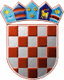 REPUBLIKA HRVATSKAOPĆINSKO IZBORNO POVJERENSTVOOPĆINE KOLANKLASA:URBROJ:Kolan,        Na osnovi članaka 101. i 102. stavka 1. Zakona o lokalnim izborima ("Narodne novine", broj 144/12 i 121/16, u daljnjem tekstu: Zakon) nakon provedenih lokalnih izbora 21. svibnja 2017., Općinsko izborno povjerenstvo Općine Kolan utvrdilo je i objavljujeREZULTATE IZBORA ZAOPĆINSKOG NAČELNIKA OPĆINE KOLANZamjenik kandidata: JOSIP ZUBOVIĆHRVATSKA SELJAČKA STRANKA - HSSZamjenica kandidata: GORANA GLIGORAKANDIDAT GRUPE BIRAČAZamjenica kandidata: MARTINA ŠUPRAHA, dipl. oec.KANDIDAT GRUPE BIRAČAZamjenik kandidata: ŽELJKO GLIGORAHRVATSKA DEMOKRATSKA ZAJEDNICA - HDZZamjenik kandidata: ZVONIMIR OLIVERIĆKANDIDAT GRUPE BIRAČAPREDSJEDNICAOPĆINSKOG IZBORNOG POVJERENSTVAOPĆINE KOLANMAJA NEVEŠĆANIN______________________________REPUBLIKA HRVATSKAOPĆINSKO IZBORNO POVJERENSTVOOPĆINE KOLANKLASA:URBROJ:Kolan,        Na osnovi članaka 95. i 102. stavka 2. Zakona o lokalnim izborima ("Narodne novine", broj 144/12 i 121/16), Općinsko izborno povjerenstvo Općine Kolan donijelo je i objavljujeODLUKUO ODRŽAVANJU DRUGOG KRUGA GLASOVANJA U IZBORU ZAOPĆINSKOG NAČELNIKA OPĆINE KOLANZamjenik kandidata: JOSIP ZUBOVIĆHRVATSKA SELJAČKA STRANKA - HSSZamjenica kandidata: GORANA GLIGORAKANDIDAT GRUPE BIRAČAPREDSJEDNICAOPĆINSKOG IZBORNOG POVJERENSTVAOPĆINE KOLANMAJA NEVEŠĆANIN______________________________I.Od ukupno 779 birača upisanih u popis birača, glasovalo je 601 birača, odnosno 77,15%, od čega je prema glasačkim listićima glasovalo 601 birača, odnosno 77,15%. Važećih listića bilo je 596, odnosno 99,17%. Nevažećih je bilo 5 listića, odnosno 0,83%.Od ukupno 779 birača upisanih u popis birača, glasovalo je 601 birača, odnosno 77,15%, od čega je prema glasačkim listićima glasovalo 601 birača, odnosno 77,15%. Važećih listića bilo je 596, odnosno 99,17%. Nevažećih je bilo 5 listića, odnosno 0,83%.II.Kandidatkinje/kandidati dobili su sljedeći broj glasova:1.Kandidat: MARIN PERNJAK214glasova35,61%2.Kandidat: ŠIME GLIGORA110glasova18,30%3.Kandidat: BRANIMIR TAUZER, mag. ing. aedif.101glasova16,81%4.Kandidat: IVICA PRTORIĆ96glasova15,97%5.Kandidat: GRGICA ŠUPRAHA75glasova12,48%III.Utvrđuje se da na izborima za načelnika Općine Kolan niti jedan kandidat nije dobio potreban broj glasova - više od 50% glasova birača koji su glasovali, te će se na osnovi članka 95. stavka 1. Zakona održati drugi krug glasovanja.Utvrđuje se da na izborima za načelnika Općine Kolan niti jedan kandidat nije dobio potreban broj glasova - više od 50% glasova birača koji su glasovali, te će se na osnovi članka 95. stavka 1. Zakona održati drugi krug glasovanja.I.Drugi krug glasovanja u izboru za općinskog načelnika Općine Kolan održat će se u nedjelju, 4. lipnja 2017.Drugi krug glasovanja u izboru za općinskog načelnika Općine Kolan održat će se u nedjelju, 4. lipnja 2017.II.U drugom krugu glasovanja izbor se obavlja između dva kandidata s najvećim brojem glasova:1.Kandidat: MARIN PERNJAK2.Kandidat: ŠIME GLIGORA